PARTAGEONS L'APRÈS-CHEMINRencontre du 24 novembre 2023 de 19 à 22 heuresLA ROCHE SUR YON – Centre Saint-Hilaire – 83 Boulevard d’AusterlitzCompte-renduNous étions 15 au Centre Saint-Hilaire à La Roche Sur Yon.Les chemins parcourus en 2023 par les participants sont très variés.Certains sont restés en France (Béatrice et Jean-Claude sur la Voie du Vezelay, Martine sur la Voie du Mont Saint-Michel, Catherine, également en route vers le Mont Saint-Michel, Vanessa sur la via Podiensis pour une initiation).D’autres se sont aventurés en Espagne (Jean et Chantal dans le Sud de l’Espagne sur le chemin du Mozarabe, Marie-Thérèse sur la via Augusta et sur l’Invierno, Françoise sur le Norte, Christiane et Jean-Pierre pour terminer leur périple de Léon à Fisterra).C’était leur premier chemin « en entier » (Rémy de son domicile à Santiago, via le Norte, jusqu’à Fisterra et Muxia, Mélina du Puy à Santiago et Fisterra, Marie également du Puy à Santiago et Fisterra) ou un chemin au long cours (Jean-Yves de la Pointe Saint-Mathieu à Fisterra et Muxia).Le Chemin est parfois un chemin de solitude mais aussi un chemin de plénitude où l’essentiel est là, un chemin intérieur où l’on peut s’émerveiller des rencontres et de la nature, un chemin de partage et de joie qui apporte une certaine satisfaction, quelle richesse et quelle magie sur ce chemin où l’on apprend à se dénuder et à dépasser ses peurs.Marie-Thérèse BOUTHEAU.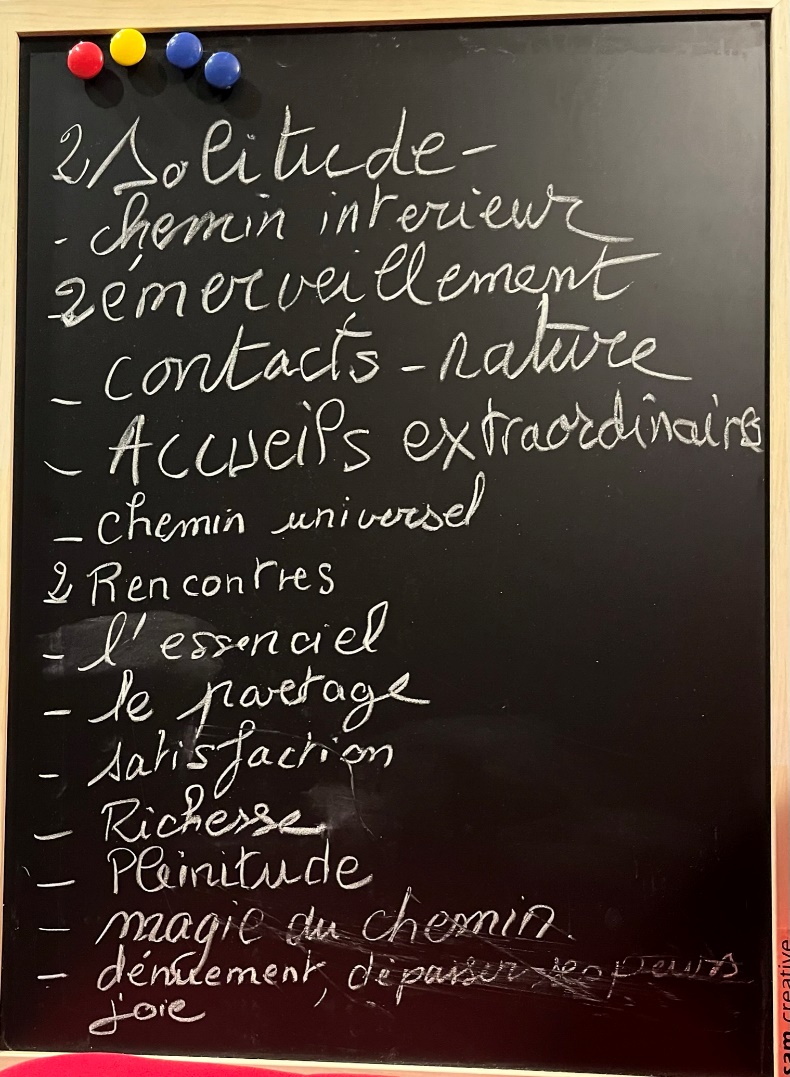 